Tydzień6.04.20221r. – 9.04.2021r.WIOSNA NA WSIWtorek: W gospodarstwieOglądanie obrazków zwierząt z wiejskiego podwórka; rozmowa na temat ich wyglądu.Zabawa ruchowa „Gąski, gąski do domu”Zasady są proste: wybierana jest „mama gąska” i „wilk”. Zaznaczamy obszar na którym będziemy się bawić. Z jednej strony ustawiają się „gąski”, a po przeciwległej stronie – „mama gąska”.  „Wilk” zajmuje miejsce z boku. „Mama gąska” woła do „gąsek”, a one odpowiadają:M: Gąski, gąski do domu!G: Boimy się!M: Czego?G: Wilka złego!M: Gdzie on jest?G: Za górami, za lasami, czeka na nas z pazurami!M: Co on pije?G: Pomyje!M: Co on je?G: Gąseczki!Słuchanie wiersza H. Bechlerowej „Psotna świnka”Wiersz H. Bechlerowej „ Psotna świnka”. Rzekł kaczorek do gąsiorka:- Świetnie się zabawić można!Patrz, kartofel wypadł z worka-będzie z niego piłka nożna.Leci piłka w różne strony:wyżej, niżej, w lewo, w prawo…Patrzy indyk, kot i wrony,Łatek szczeka: - Brawo, brawo!Sroka ze wsi przyleciała,Łebkiem kręci, dziób otwierai rozgłasza po wsi całej:- Górą kaczki! Dwa do zera!Nie skończyły się zawody,bo malutka Michalinkaotworzyła nagle chlewiki wypadła stamtąd świnka.- Dość zabawy! – głośno rzekła,zjadła piłkę i – uciekła.Rozmowa na temat wiersza – proszę zadać dziecku pytania:- Kto jest mamą kaczorka, a kto – mamą gąsiorka?- W co grały kaczki z gąskami?- Co było piłką?- Kto wygrywał?- kto przyglądał się grze?- Co zrobiła sroka?- Czy mecz się skończył?  Dlaczego?Zabawa ruchowo- naśladowcza  „Naśladujemy zwierzęta z wiejskiego podwórka”Dzieci naśladują ruchy i głosy zwierząt, np.: psa, kota, kaczki, kury, krowy…itp.Kolorowanie rysunku wybranego zwierzęcia żyjącego na wsi, nazywanie goSłuchanie nagrań odgłosów zwierząthttps://www.youtube.com/watch?v=3oE8dF4HPAEZabawy ruchowe przy piosence „Krowa Mu” https://www.youtube.com/watch?v=hMl74Mm6tgUPołącz w pary obrazkiWIERSZYK do nauki z pokazywaniem
Powiedz: prosię i podrap się po … nosie.
Powiedz: koń i wyciągnij do mnie… dłoń.
Powiedz: krowy i dotknij palcem … głowy.
Powiedz: króliczki i nadmij … policzki.
Powiedz: kaczuszka i dotknij łokciem …brzuszka.
Powiedz: psy i klaśnij raz, dwa …trzy.Środa: Światowy Dzień ZdrowiaJak obchodzić będziecie i celebrować Światowy Dzień Zdrowia?Może udacie się wspólnie na spacer, albo pobawicie się na świeżym powietrzu? A może wykonacie wspólnie zdrowe przekąski?Czekam na fotorelacje.Zabawy manipulacyjno – konstrukcyjne klockamiZabawy ruchoweZachęcam do wykonania wspólnie z dziećmi następujące ćwiczenia:„Tratwa”- tunel zawala się. Dorośli kładą się więc jeden obok drugiego tworząc tratwę. Dzieci kładą się niej.„Pociąg” – wszyscy siedzą blisko siebie w rzędzie (na przemian – dorosły –dziecko). Dorośli odpychają się od podłogi rękoma poruszają pociąg do przodu, każdy popycha przed sobą dziecko.Słuchanie wiersza B. Lewandowskiej „Na zdrowie”„Na zdrowie”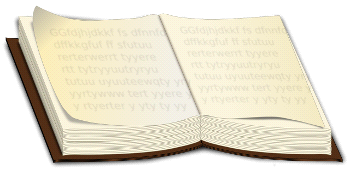 Doktor rybka niech nam powie
Jak należy dbać o zdrowie!

Kto chce prosty być jak trzcina,
Gimnastyką dzień zaczyna!

Całe ciało myje co dzień
Pod prysznicem, w czystej wodzie. 

Wie, że zęby białe czyste
Lubią szczotkę i dentystę!

Pije mleko, wie, że zdrowo
Chrupać marchew na surowo.

Kiedy kicha czysta chustka
Dobrze mu zasłania usta.

Chcesz, to zobacz, jak jeść jabłka
Na obrazku bez zarazków.

Rób tak samo, bo chcesz chyba
Tak zdrowy być jak ryba.Zabawa ruchowa „Głowa ramiona kolana pięty”https://www.youtube.com/watch?v=30BVfTvlsrERozwiązywanie zagadek związanych ze zdrowiem Zawsze w przychodni w fartuchu białym
Zęby tak leczy, by nie bolały (dentysta)
Przyjemnie pachnie, ładnie się pieni
A brudne ręce w czyste zamieni (mydło)
 Leczy wszystkich ludzi, odwiedza też chore dzieci
Chodzi w białym fartuchu. Kto to jest? Czy wiecie? (lekarz)
Schowała się w tubie, używać jej lubię.
A i mała szczotka chętnie się z nią spotka (pasta do zębów)Co to jest na pewno wiesz
Najeżona jest jak jeż,
Lecz nikogo nie kłuje, tylko zęby szoruje (szczoteczka)
 Służy do mycia, służy do picia
Bez niej na ziemi nie byłoby życia (woda)Zabawy na świeżym powietrzu: „Klasy”Prosta gra, w której rysujemy kredą/ patykiem na ziemi siedem kwadratów i jedno kółko na ich szczycie, a następnie skaczemy po całej trasie w odpowiedniej kolejnościKolorowanki przedstawiające pracowników służby zdrowiaMasażyk relaksacyjny „Pajączek”„Pajączek”Wspinał się pajączek po rynnie. 	kroczymy palcami po plecach dziecka od dołu ku górzeSpadł wielki deszcz i zmył pajączka.      przykładamy do nich obie dłonie i szybko przesuwamy je w dół; Zaświeciło słoneczko 			masujemy plecy, aż poczujemy ciepło Wysuszyło pajączka, rynnę i... Wspinał się pajączek po rynnie...Zgadnij co tak smakuje?Na talerzykach przygotowujemy produkty ze zdrową żywnością. Dzieci przy związanych oczach mają za zadanie rozpoznać degustowany produkt. CZWARTEKNA WIEJSKIM PODWÓRKU.1. Oglądanie książek, albumów, obrazków przedstawiających zwierzęta                       z wiejskiego podwórka.2. „Odgłosy z wiejskiego podwórka”- zabawa ortofoniczna, ćwiczenia mięśni narządów mowy.https://www.youtube.com/watch?v=qQtJP40a1Iw&ab_channel=CzyWieszJak3. Zabawa ruchowa: „Zwierzątka z wiejskiego podwórka”.                                                          Dziecko naśladuje kolejno ruchy zwierząt: pies - biega na  czworaka,kotek - biega na czworakach i robi koci grzbiet,koniki - szybko biega na czworakach,kury i koguty - chodzi na ugiętych nogach i porusza rękami jak skrzydłami .4. „Owca” praca plastyczna- rozwijanie sprawności manualnej; wypełnianie kawałkami waty konturu owieczki.Propozycje pracy:5.  „Na wiejskim podwórku” - zabawa muzyczno ruchowa .Dziecko chodzi w rytmie dowolnej muzyki . Przerywamy muzykę                                          i pokazujemy obrazek dowolnego zwierzątka . Dziecko naśladuje ruchy                       i głos danego zwierzęcia . Zabawę powtarzamy kilkukrotnie .6.  Zabawa matematyczna „Znajdź różnice".7. Zabawa ruchowo - ortofoniczna pt: „Stary Donald farmęmiał” .https://www.youtube.com/watch?v=MHFpBY85ahk&ab_channel=SpiewajznamiTEKST PIOSENKI:1. Stary Donald farmę miał ija, ija o!A na tej farmie krowę miał ija, ija o!Krowa mu – mu - mu, mu, mu.2. ... świnkę miał ija, ija o! Świnka chrum – chrum – chrum, chrum, chrum;krowa mu – mu – mu, mu, mu.3. ... pieska miał, ija, ija o! Piesek hau – hau - hau, hau, hau;świnka chrum – chrum – chrum, chrum, chrum; krowa mu – mu - mu, mu, mu4. ... kury miał, ija, ija o! Kury ko – ko – ko, ko, ko; ...5. ... gąskę miał, ija, ija o! Gąska gę – gę – gę, gę, gę; ...6. ... kaczkę miał, ija, ija o! Kaczka kwa – kwa – kwa, kwa, kwa; ....7. ... owce miał, ija, ija o! Owce be – be – be, be, be; …8. ... kotka miał, ija, ija o! Kotek miau – miau – miau, miau, miau;owce be – be – be, be, be; kaczka kwa – kwa – kwa, kwa, kwa;gąska gę – gę – gę, gę, gę; kury ko – ko – ko, ko, ko;piesek hau- hau- hau, hau, hau; świnka chrum – chrum – chrum, chrum, chrum;Krowa mu – mu - mu, mu, mu.9. Stary Donald farmę miał ija, ija o! Ija, ija o!8.  „Karmimy kurki”-  ćwiczenia oddechowe.Przenoszenie za pomocą słomki, ziarenek papierowych z kartki na rysunek kury.9. „Myślimy i tworzymy rymy” – nabywanie umiejętności tworzenia rytmów do podanych wyrazów.Rodzic mówi dziecku wyraz: krowa, a dziecko próbuje odszukać rymujący się wyraz. Rodzic naprowadza dziecko.Krowa – mowaZagroda – wodaKonik – balonikKura – dziuraBaranek – dzbanekKotek – płotek.10. Zabawy dowolne podejmowane z inicjatywy dziecka.PIĄTEKRODZICE I ICH DZIECI1. Zabawa dydaktyczna „Co jedzą zwierzęta?”Połącz każde zwierzę z jego przysmakiem.2. „Paluszki jak zwierzęta”- zabawa paluszkowa.Na początku tej zabawy pokaż dziecku otwartą dłoń ze wszystkimi palcami. Potem drugą ręką, przyginaj odpowiednie palce kciukiem  i palcem wskazującym, zgodnie z wypowiadanymi wersami, aż nazwiesz po kolei wszystkie palce.Każdy mój paluszekw zwierzątko zmienić muszę.Gruby, okrągły kciukw owczarka zamienię tu.Ten wskazujący to koń,po łące goń go goń.Środkowy jak krówka jestmleczko dawać chce.Serdeczny to stara koza,zaprzęgę go do wozu.A mały paluszek …. beee,w owieczkę zamienił się.3. Zabawa orientacyjno-porządkowa: „Koguty i kury”.-  na hasło  "kogut" dziecko spaceruje naśladując pianie "kukuryku",-  na hasło "kura" dziecko naśladuje ruchy skrzydeł: ręce zgięte w       łokciach.4. Zestaw zabaw gimnastycznych w formie opowieści ruchowej.- Nastał ranek, z kurnika wychodzi domowe ptactwo - maszerowanie, naśladowanie głosów ptactwa domowego:•   kury - ko, ko, ko•   indyki - gul, gul, gul•   kogut - kukuryku- Zatrzymują się, machają skrzydłami - wykonywanie ruchów rękami.- Rozglądają się czy gospodarz niesie dla nich ziarno - wykonanie skrętów szyi w prawą i lewą stronę.- Kogut wskoczył na płot - wykonywanie podskoków obunóż.- Gospodarz sypie ziarno - skłony w przód.- Gospodarz idzie do stajni. Wyprowadza konie oraz  krowy na pastwisko - przemieszczanie się na czworakach.- Zwierzęta żeby dojść na pastwisko przechodzą przez mostek - przejście na czworakach po szerokiej ławeczce.- Zwierzęta się najadły. Odpoczywają ciekawie się rozglądając - przejście do leżenia przodem, podparcie dłońmi o podłogę, unoszenie głowy jak najwyżej, spoglądanie raz w jedną, raz w drugą stronę.- Zapadają w drzemkę, leżą na jednym boku, po chwili odwracają się na drugi bok - przechodzą z leżenia na prawym boku do leżenia na lewym boku.- Zbliża się wieczór, zwierzęta wracają do zagrody- chód na czworakach, przejście przez "mostek".Na zakończenie ćwiczenie rozluźniające - stanie w lekkim rozkroku, swobodny zwis tułowia i rąk.5. Zabawa dydaktyczna „Czy to są moi rodzice?” praca z obrazkiem; ćwiczenia słownikowe.Dzieci oglądają obrazki z dorosłymi zwierzętami i ich dziećmi. Podają ich nazwy  i łączą je w pary. Naśladują poruszanie się zwierząt oraz głosy, które wydają.6. „Zwierzęta i ich dzieci” - zabawa ruchowa rozwijająca spostrzegawczość .Na podłodze, w różnych miejscach rozkładamy obrazki zwierząt i ich dzieci. Dziecko chodzi swobodnie  w rytmie dowolnej muzyki.                                                  Gdy muzyka cichnie musi utworzyć parę:  matkę i dziecko. Zabawę powtarzamy kilkukrotnie .7. Dzieci i ich mamy - kolorowanie rysunku .8. Ćwiczenia słuchowe: podział na sylaby nazw zwierząt mieszkających na wsi.9. Lepienie z plasteliny figurek zwierząt z wiejskiego podwórka.10. Zabawy na świeżym powietrzu; przestrzeganie zasad bezpiecznej zabawy.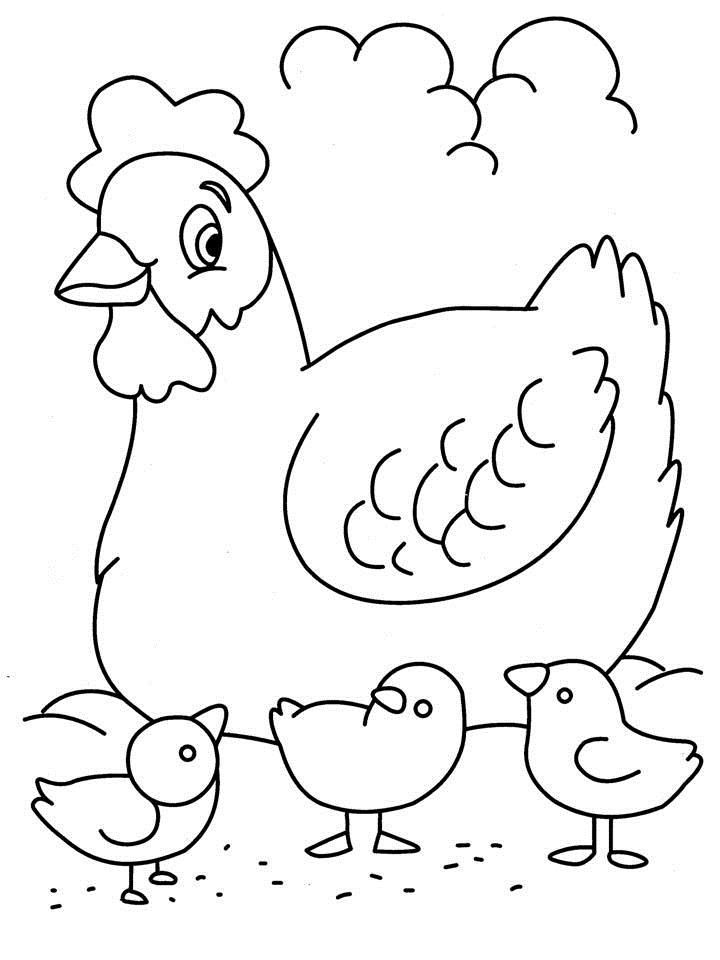 